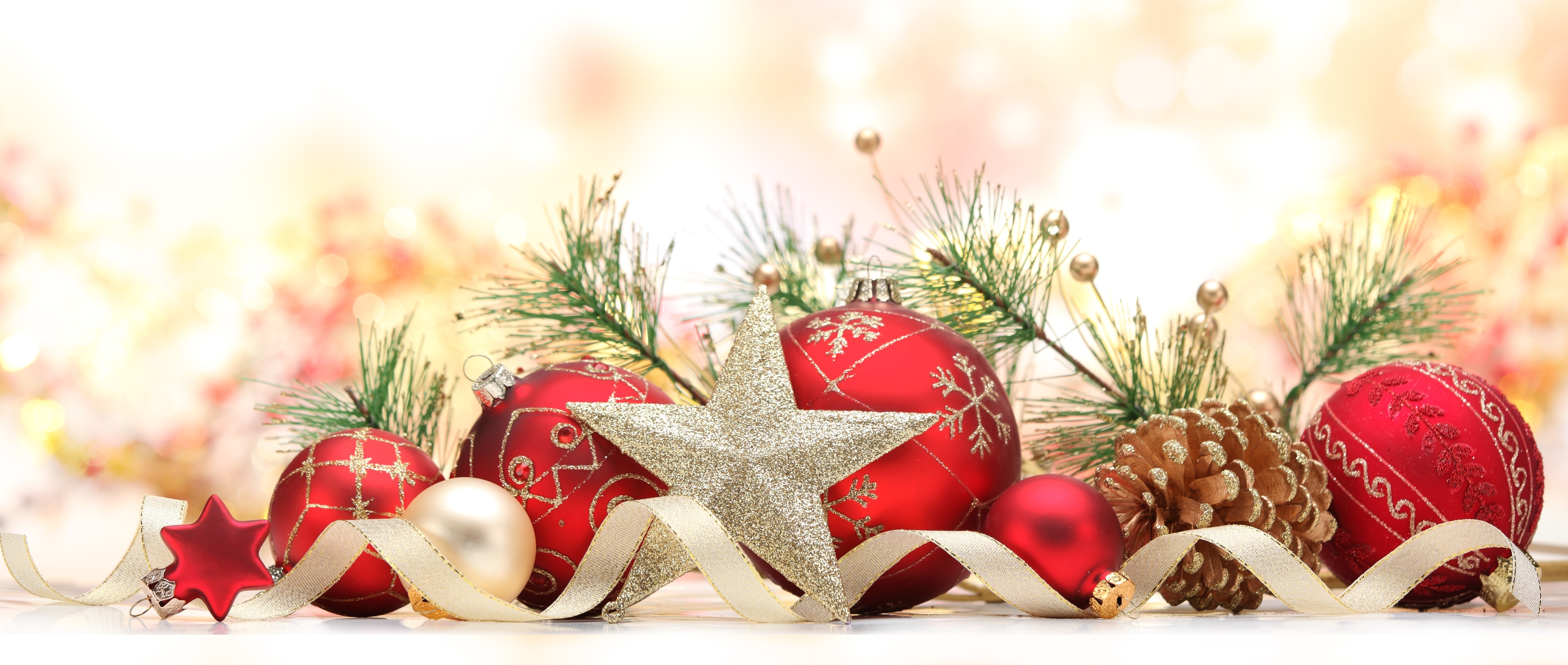 Saturday, December 19, 2015Timber Ridge Golf Club 16339 Park Lake Road, East LansingSocial Time:  6 p.m.Buffet Dinner: 7 p.m.Cash BarDJ, Jam Daddy, Michael Beck, will be playing Christmas tunes Followed by dance music.   He is our MC for the evening.$40.00 Members$45.00 Non-members/GuestsSignup and refund deadline is Friday, December 11.Please R.S.V.P. to Linda Lillie, LMLiLLie@gmail.com or 517-290-0189 orJanice Pierce, janicepier@netzero.net or 517-348-2338Send payment to Jug & Mug Ski Club,PO Box 13153, Lansing, MI 48901ORPay online via PayPal/Credit Card at jugandmug.orgNo ticket payments/sales at the door.This is a Christmas Holiday dress up event: Please no jeans/t-shirts.View jugandmug.org regarding driving directions, contacts, payment options and menu. 